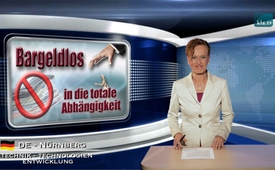 Cashless into total dependency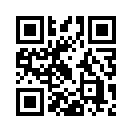 These days in many Swedish banks withdrawals in cash are no longer possible. Cash is also no longer accepted.  Allegedly robberies endangering bank employees, black-market labor as well as corruption will be reduced. Sounds good, it’s, faster, safer and more modern. But what price are we paying for it?We will continue with the topic “cashless into total dependency”. In Germany about nine percent of all payments are cash-settled. Some European countries, for example Greece and Italy, have already prohibited cash transactions above 1.500 respectively 1.000 Euro. England launched a test for a cashless society. We reported in October 2014 on this issue. In the meantime also in Sweden fewer and fewer people are using cash. This development is not only supported by banks, commerce, trade unions and politics, but even urged forward by focusing on more security. These days in many Swedish banks withdrawals in cash are no longer possible. Cash is also no longer accepted.  Allegedly robberies endangering bank employees, black-market labor as well as corruption will be reduced. Sounds good, it’s, faster, safer and more modern. But what price are we paying for it? It costs us a great deal of freedom. We will be an entirely “transparent consumer”. The greatest risk however is that without cash, anyone could be excluded from “normal life” overnight. Whether someone is blocking our account, deliberately or accidentally, we will no longer be able to buy nor to sell. But the Germans for example are not willing to give up their freedom because cash is and will remain a popular method of payment by people in Germany. About 74 % reject the omission of cash, because they are convinced, that cash is basically safer than credit card payment. Besides cash purchase helps to keep an overview about one’s own finances. Already the German physicist, philosopher and peace researcher Carl Friedrich Freiherr von Weizsäcker noted aptly: I quote: “Freedom is a commodity which grows by using it and dwindles by disuse.” End of quote.  Dear viewers, we citizens have it in our own hands to contribute to the preservation of cash-money and of our freedom and anonymity by using as much cash as possible. Let’s get started!from mwi./bl.Sources:http://www.merkur.de/wirtschaft/schweden-schafft-bargeld-2769638.html
http://info.kopp-verlag.de/hintergruende/europa/gerhard-spannbauer/schweden-mit-dem-bargeld-faellt-ein-grosses-stueck-freiheit.html
http://www.epochtimes.de/wirtschaft/sicher-und-praktisch-die-deutschen-lieben-bargeld-a1241923.htmlThis may interest you as well:---Kla.TV – The other news ... free – independent – uncensored ...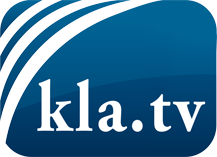 what the media should not keep silent about ...Little heard – by the people, for the people! ...regular News at www.kla.tv/enStay tuned – it’s worth it!Free subscription to our e-mail newsletter here: www.kla.tv/abo-enSecurity advice:Unfortunately countervoices are being censored and suppressed more and more. As long as we don't report according to the ideology and interests of the corporate media, we are constantly at risk, that pretexts will be found to shut down or harm Kla.TV.So join an internet-independent network today! Click here: www.kla.tv/vernetzung&lang=enLicence:    Creative Commons License with Attribution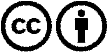 Spreading and reproducing is endorsed if Kla.TV if reference is made to source. No content may be presented out of context.
The use by state-funded institutions is prohibited without written permission from Kla.TV. Infraction will be legally prosecuted.